AL DIRETTORE GENERALE ASL CITTA’ di TORINOUfficio ProtocolloVia San Secondo, 29	                        10128 – TORINOPec: protocollo@pec.aslcittaditorino.itDomanda di ammissione alla Graduatoria per il convenzionamento di Laboratori Odontoprotesici, in applicazione della D.G.R. n. 39-14910 del 28.02.2005. Graduatoria 2018-2021. Il/la sottoscritto/a    ______________________________ nato/a a ________________________ il ____________C.F. __/__/__/__/__/__/__/__/__/__/__/__/__/__/__/__, residente a _________________________________,Via ____________________________________ in qualità di :Legale Rappresentante Titolaredel Laboratorio odontotecnico _____________________________________________________________					(ragione sociale)Con Sede in________________________________________Via __________________________________CAP__________________________ Partita Iva _____________________________________________Recapito telefonico________________________________ e-mail PEC ____________________________________Altra e-mail __________________________________________________________________Chiede di essere ammesso alla graduatoria in oggetto e sotto la propria responsabilitàDICHIARADi essere in possesso di tutti i requisiti di ammissione previsti nel bandoDi accettare senza riserve le prescrizioni del Bando di ammissione alla graduatoria in oggetto.Domicilio, numero  telefonico e e-mail presso il quale deve essere fatta ogni comunicazione relativa alla selezione: Via _______________________________________________________        n. ______        Cap. _________Comune di ____________________________________ Prov. ______ Cell/Tel: _________________________E-mail: __________________________________________________Allega alla domanda: dichiarazione sostitutiva di certificazione (Modello A)dichiarazione sostitutiva dell’atto di notorietà (Modello B) dichiarazione DPS (Modello C)curricula formativi- professionali, completi di titoli di studio, master, etc conseguiti dal Titolare, soci, dipendenti e collaboratori interni, datati e firmaticopia di un documento di identità, o di documento di riconoscimento equipollente, in corso di validità del dichiaranteelenco in duplice copia dei documenti presentati Luogo e data _____________________________     Timbro del Laboratorio e firma ________________________										                       MODELLO ADICHIARAZIONE SOSTITUTIVA DI CERTIFICAZIONE                                          (artt.38 e 46 del DPR 28 dicembre 2000, n. 445)Il/La sottoscritto/a  _____________________________________________________________ in qualità di Legale Rappresentante /Titolare del Laboratorio Odontotecnico ________________________________________________________________________________________con riferimento alla domanda di ammissione alla Graduatoria per il convenzionamento di Laboratori Odontoprotesici, in applicazione della D.G.R. n. 39-14910 del 28.02.2005. Graduatoria 2018-2021. con scadenza il ___________________DICHIARAche il Laboratorio Odontotecnico che rappresenta è regolarmente iscritto alla C.C.I.A. di _________________________________ dal ________________________ (gg/mm/aa) di essere in possesso dell’Autorizzazione Comunale all’esercizio dell’Attività n° ________________ del _____________________ Comune di ____________________di essere in regola con il versamento dei contributi previdenziali e assistenziali verificabili presso Ufficio INPS di __________, Ufficio INAIL di _____________e verificabili con D.U.R.C. di essere in regola con gli obblighi relativi al pagamento di imposte e tasse, verificabili presso Equitaliadi essere in possesso di regolare Registrazione al Ministero della Salute, n°_____________ del _____________di non essere convenzionato con le Aziende Sanitarie Regionalidi essere convenzionato con le Aziende Sanitarie Regionali ed in particolare con la/le seguenti:               ________________________            ________________________Allega curriculum formativo professionale datato e firmato, completo delle indicazioni indicate nel modello D.Il/La sottoscritto/a è consapevole delle sanzioni penali che, a norma dell’art.76 del DPR n. 445/2000, l’art. 483 del Codice Penale prevede in caso di dichiarazioni non veritiere o falsità in atti.Torino, lì _________________		             Il Dichiarante _____________________________________                                                                                                   (firma per esteso e leggibile)Ai sensi dell’art. 30 del D.Lgs. n. 196/2003 in materia di tutela della riservatezza, si evidenzia che i dati forniti con la presente dichiarazione saranno raccolti presso gli uffici aziendali per le finalità di gestione della selezione e potranno essere trattati successivamente per tutti gli aspetti contabili e amministrativi relativi all’incarico convenzionato. In assenza del conferimento dei Suoi dati la pratica non potrebbe avere corso regolare.                          DICHIARAZIONE SOSTITUTIVA DELL’ATTO DI NOTORIETA’                                  (Art.47 e Art.38 del  D.P.R. 28 dicembre 2000, n.445)                                   esente da bollo ai sensi dell’art. 37 D.P.R. 445/2000Il/La sottoscritto/a  _____________________________________________________________ in qualità di Legale Rappresentante /Titolare del Laboratorio Odontotecnico ________________________________________________________________________________________con riferimento alla domanda di ammissione alla Graduatoria per il convenzionamento di Laboratori Odontoprotesici, in applicazione della D.G.R. n. 39-14910 del 28.02.2005. Graduatoria 2018-2021. con scadenza il ___________________DICHIARAche le copie dei seguenti documenti, allegate alla presente dichiarazione, sono conformi agli originali:    detenuti in proprio possesso e conservati presso il laboratorio ____________________________________________________DICHIARA ALTRESI’Ragione sociale del laboratorio: _______________________________________Sede operativa _________________________________________________e-mail ______________________________ tel. _______________________ fax ______________titolari o soci operanti nell’azienda (compreso il dichiarante) per ciascuno specificare e allegare curriculum:______________________		_______________________			(cognome)				(nome)________________________	(qualifica/mansioni)______________________		__________________		(cognome)				(nome)________________________	(qualifica/mansioni)______________________		_______________________		(cognome)				(nome)_______________________	(qualifica/mansioni)______________________		_______________________	(cognome)				(nome)_______________________	(qualifica/mansioni)Dipendenti operanti nell’Azienda per ciascuno specificare e allegare curriculum:______________________		_______________________	(cognome)				(nome)_______________________	(qualifica/mansioni)______________________		_______________________	(cognome)				(nome)_______________________	(qualifica/mansioni)______________________		_______________________	(cognome)				(nome)_______________________	(qualifica/mansioni)______________________		_______________________	(cognome)				(nome)_______________________	(qualifica/mansioni)Collaboratori interni operanti nell’Azienda per ciascuno specificare e allegare curriculum:______________________		_______________________	(cognome)				(nome)_______________________	(qualifica/mansioni)______________________		_______________________	(cognome)				(nome)_______________________	(qualifica/mansioni)______________________		_______________________	(cognome)				(nome)_______________________	(qualifica/mansioni)______________________		_______________________	(cognome)				(nome)_______________________	(qualifica/mansioni)Le eventuali collaborazioni esterne, che devono limitarsi alla lavorazione di scheletrati in cromo cobalto, devono essere certificate con idonea documentazione attestante il possesso da parte del collaboratore dei requisiti e delle risorse necessarie all’attività affidata, secondo le norme della collaborazione o del contratto d’opera. In particolare, si specificano i seguenti dati:_________________________	___________________	(cognome)						(nome)____________________________		(cod. fiscale)_________________________ ___________________________________	(ragione sociale)			(indirizzo completo sede operativa)___________________________(partita IVA)_________________________	___________________	(cognome)						(nome)____________________________		(cod. fiscale)_________________________ ___________________________________	(ragione sociale)			(indirizzo completo sede operativa)___________________________(partita IVA)Elenco attrezzature in possesso e in uso al laboratorio utilizzate per la fabbricazione dei dispositivi protesici:In merito alle metodologie costruttive e al controllo della qualità dichiara di essere in possesso e di produrre in sede di sopralluogo, pena l’esclusione dalla selezione (apporre una X sulle voci scelte):protocolli costruttivi adottati dal laboratorioelenco dei materiali completo della classificazione ISO e/o DIN di normale uso nella produzione delle protesi di cui alla DGR 39-14910protocolli interni per la verifica di rispondenza qualitativa alle procedure costruttive ed alla prescrizione sanitariaprotocolli per la verifica delle apparecchiature, per l’aggiornamento dei materiali d’uso e per la verifica periodica della qualità.In merito alla fornitura di protesi di cui al nomenclatore protesi dentali parte 2° - protesi speciali dichiara (apporre una X sulle voci scelte):di non essere in possesso delle risorse e delle capacità necessarie alla realizzazione in proprio, senza l’ausilio di collaborazioni esterne delle seguenti protesi speciali:di essere in possesso delle risorse e delle capacità necessarie alla realizzazione in proprio, senza l’ausilio di collaborazioni esterne delle seguenti protesi speciali:_____________________________________________;_____________________________________________;_____________________________________________;_____________________________________________;(apporre una X sulle voci scelte):DICHIARA di essere in possesso di diplomi o attestati comprovanti la preparazione professionale per la realizzazione di manufatti ortodontici (protesi ortodontiche per bambini);DICHIARA di non essere in possesso di diplomi o attestati comprovanti la preparazione professionale per la realizzazione di manufatti ortodontici (protesi ortodontiche per bambini);In merito alla normativa CEE sui dispositivi medici – dispositivi dentali su misura – espressamente:DICHIARA Di operare nel pieno rispetto degli adempimenti previsti, per il settore odontotecnico dalla direttiva CEE 93/42, recepita con D.Lgs. 24/02/97 n. 46 e sue successive modificazioni e integrazioni.data ______________	 	firma del dichiarante 	_______________________IN MERITO ALLA ASSENZA DI FATTI O SITUAZIONI DI CONFLITTO DI INTERESSI inoltreDICHIARA che presso il proprio laboratorio operano/ non operano (*) e sono /non sono cointeressate (*) persone legate al SSN da rapporto convenzionale o di impiego, o che comunque svolgono la loro attività in altre strutture convenzionate/accreditate con il SSN, con compiti gestionali e/o di rappresentanza, e di operare nel pieno degli adempimenti previsti, per il settore odontotecnico, dalla Direttiva CEE 93/42, recepita con D.lgs. 24/02/1997 n. 46 e sue successive modificazioni ed integrazioni.(*) cancellare la voce che non ricorre Ai sensi dell’art. 38 DPR 28/12/2000 le sopraestese dichiarazioni sono sottoscritte e inviate unitamente ad una copia fotostatica, non autenticata, di un documento d’identità del sottoscrittore all’ufficio competente a mezzo RACCOMANDATA A.R. o tramite PEC all’indirizzo di cui allo schema di domanda.Informativa ai sensi dell’art. 13 del D.Lgs. 30/06/2003 n. 196: i dati soprariportati sono prescritti dalle disposizioni vigenti ai fini del procedimento per il quale sono richiesti e verranno utilizzati solo per tale scopo.Luogo e data ________________________________	 	firma del dichiarante 	_______________________Dichiara di essere consapevole delle sanzioni penali previste in caso di dichiarazioni non veritiere e di falsità negli atti e della conseguente decadenza dei benefici di cui agli artt. 75 e 76 del D.P.R.445/2000.                                                                                                Luogo e data ______________________________      	firma del dichiarante ___________________________                                                                                                         Ai sensi dell’art. 30 del D.Lgs. n. 196/2003 in materia di tutela della riservatezza, si evidenzia che i dati forniti con la presente dichiarazione saranno raccolti presso gli uffici aziendali per le finalità di gestione della selezione e potranno essere trattati successivamente per tutti gli aspetti contabili e amministrativi relativi all’incarico convenzionato. In assenza del conferimento dei Suoi dati la pratica non potrebbe avere corso regolare.MODELLO CIN MERITO ALL’APPLICAZIONE DEL D.Lgs. n. 196 del 30/06/2003 (Codice in materia di protezione dei dati personali) e G. D. P. R.  n. 679/2016 Regolamento UE Il Laboratorio odontoprotesico verrà nominato Responsabile esterno del trattamento dati e il consenso al trattamento dei dati personali verrà recepito dall’ASL per ogni singolo paziente. Il Laboratorio si impegna a fornire “nota informativa” sul trattamento dei dati, contestualmente alla consegna della fattura relativa al manufatto odontoprotesico. Nel caso il Laboratorio utilizzi strumenti diversi da quello cartaceo fornito dall’ASL, dovrà raccogliere autonomamente un ulteriore consenso informato dal paziente. L’utilizzazione di sistemi diversi di conservazione del documento cartaceo fornito dall’ASL dovrà essere dichiarato all’atto del convenzionamento. Anche i Laboratori già convenzionati dovranno produrre il R. A. T (registro per le attività  di  trattamento dei dati personali) e l’ASL potrà procedere alla relativa verifica, ai sensi dell’art. 10, aal 1), D.G.R. n. 39-14910 del 28 febbraio 2005.DICHIARADi produrre il R. A.T. (Registro per le attività di trattamento)Di fornire modulo “nota informativa” sul trattamento dei dati richiesti, contestualmente alla consegna della fattura relativa al manufatto protesico.Luogo e data ______________________________      	firma del dichiarante ___________________________                                                                                                         Ai sensi dell’art. 38 DPR 28/12/2000 le sopraestese dichiarazioni sono sottoscritte e inviate unitamente ad una copia fotostatica, non autenticata, di un documento d’identità del sottoscrittore all’ufficio competente a mezzo RACCOMANDATA A.R. o tramite PEC all’indirizzo di cui allo schema di domanda.Informativa ai sensi dell’art. 13 del D.Lgs. 30/06/2003 n. 196: i dati soprariportati sono prescritti dalle disposizioni vigenti ai fini del procedimento per il quale sono richiesti e verranno utilizzati solo per tale scopo.MODELLO D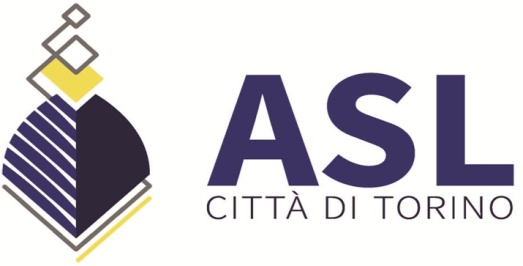 SERVIZIO SANITARIO NAZIONALEREGIONE PIEMONTEAzienda Sanitaria Locale “Città di Torino”Costituita con D.P.G.R. 13/12/2016 n. 94Cod. fiscale/P.I  11632570013Sede legale: Via San Secondo, 29 – 10128 Torino 011/5661566    011/4393111DescrizioneMarcaMatricolaAcquistato il